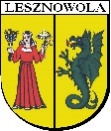 Rada Gminy LesznowolaBRG – 00012.III. 2018OGŁOSZENIENa    podstawie    art.  20 ust.   1  ustawy   z   dnia  08  marca  1990r.,      o      samorządzie  gminnym      ( tj. Dz. U. z  2018r.    poz.  994    ze   zm./),       zwołuję   III    Sesję     Rady    Gminy      Lesznowola  w      dniu    18 grudnia     2018r.     ( wtorek)    o    godz.    9.00.      Sesja      odbędzie  się  w   sali   konferencyjnej Urzędu Gminy Lesznowola.Proponuje się następujący porządek posiedzenia : 1.  Otwarcie obrad  III Sesji Rady Gminy Lesznowola. 2.  Przyjęcie porządku obrad.3.  Przyjęcie   sprawozdania    Wójta   Gminy  za   okres  od  8  listopada   2018r. do 30 listopada     2018r. 4.  Informacja Przewodniczącej Rady Gminy Lesznowola o działaniach podejmowanych w okresie między sesjami.5 . Rozpatrzenie projektów uchwał Rady Gminy Lesznowola w sprawie : zmiany   Wieloletniej    Prognozy     Finansowej     Gminy   Lesznowola na  lata 2018 – 2033,zmiany uchwały budżetowej Gminy Lesznowola na  rok 2018,uchwalenia     Wieloletniej    Prognozy    Finansowej    Gminy   Lesznowola    na    lata       2019  –  2033,uchwały budżetowej Gminy  Lesznowola na rok 2019,    udzielenia   pomocy   rzeczowej   Samorządowi Województwa Mazowieckiego w roku 2019,zasad udzielania dotacji celowej spółkom wodnym, trybu postępowania w sprawie udzielania dotacji i sposobu jej rozliczania, przystąpienia do sporządzenia miejscowego planu zagospodarowania przestrzennego gminy Lesznowola dla części obrębu Podolszyn (obszar położony przy ul. Polnej),przystąpienia do sporządzenia miejscowego planu zagospodarowania przestrzennego gminy Lesznowola dla części obrębu Garbatka (obszar położony pomiędzy ul. Postępu i granicą gminy Lesznowola),przystąpienia do sporządzenia zmiany miejscowego planu zagospodarowania przestrzennego gminy  Lesznowola  dla  części  obrębu  Wilcza Góra i Władysławów, zatwierdzonego    uchwałą      Nr 259/XIX/2008     Rady   Gminy    Lesznowola  z   dnia 29 lipca 2008r.,wyrażenia zgody na nieodpłatne nabycie na rzecz Gminy Lesznowola prawa własności niezabudowanej   nieruchomości,   oznaczonej   w    ewidencji    gruntów   i  budynków nr 277/14, położonej w obrębie Łazy, gmina Lesznowola, powiat piaseczyński,wyrażenia zgody na ustanowienie odpłatnej służebności  przesyłu  na  części nieruchomości oznaczonej w ewidencji gruntów i budynków nr 40/2, położonej w obrębie Janczewice,n)   nadania   nazwy drodze  –   ul. Cukiernicza w   Kolonii   Lesznowola   i   Nowej Woli,     o)   nadania nazwy drodze – ul. Ustronna w Wilczej Górze,     p)   nadania nazwy drogom – ul. Kwitnącej Wiśni i Zaściankowa w Łoziskach.6. Przyjęcie Protokołu Nr 1/R/2018 z dnia 23 listopada 2018 roku.7. Przyjęcie Protokołu Nr 2/R/2018 z dnia 28 listopada 2018 roku.8. Sprawy różne.9. Zamknięcie III  Sesji Rady Gminy Lesznowola.                                                                                     Przewodnicząca                                                                                                Rady Gminy Lesznowola                                                                                                       Bożenna Korlak